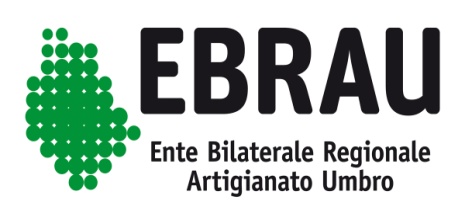 Spett. le E.B.R.A.U.Via Settevalli 131/F06129 PerugiaCONTRIBUTO PER ABBATTIMENTO RETTE ASILI NIDODati anagrafici del richiedenteIl/La sottoscritto/a…………………………………………………………………………………………………………………………………………Nato/a  a ……………………………………. Prov. ………………………. il ……………………….....................................................Codice  Fiscale ………………………………………………………………………n.tel. ………………………………………………………………….n. cellulare…………………………………………………………………………e-mail ……………………………………………………………………………………………………………………………………………in qualità di dipendente della ditta Ragione Sociale …………………………………………………………………………………………………………………………… C.Fiscale ……………………………………………………………………………………P.IVA………………………………..……………Matricola Inps…………………..…………………………………………………Sita in …………………………………………… Prov. ………………………….. CAP ………… via …………………..……………………….Tel……………………… Fax …………………………. PEC o e-mail  ………………………………………………………………………………..Esercente l’attività di …………………………………………………………………………………………………………………………………..CCNL applicato ………………………………………………………………………..con n. ……. …..dipendenti alla data odierna Codice IBAN impresa  CHIEDEil contributo per l’abbattimento della retta relativa alla frequenza dell’asilo nido del proprio/a figlio/a ……………………………….. durante l’anno solare 2023Alla presente si allega la seguente documentazione:copia busta paga del mese precedente la domandacopia documento di riconoscimento del richiedente in corso di validità copia delle fatture pagate per la frequenza al nido o, in alternativa, ricevute o quietanze di pagamento o attestazione degli avvenuti pagamenti  rilasciate dal soggetto gestore del servizio certificazione ISEE in corso di validitàinformativa privacy debitamente compilata e sottoscritta……………. , lì ………………….									    ………………………………             (firma)